Publicado en Barcelona el 13/04/2018 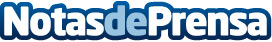 'La marea roja', la novela del narcotráfico en Galicia, con prólogo del autor de 'Fariña' Nacho CarreteroAvalada por Nacho Carretero —autor de Fariña y del prólogo de la novela—, el juez Baltasar Garzón y Dani el Rojo, escritor y actorDatos de contacto:Marina DelgadoContent Manager934310283Nota de prensa publicada en: https://www.notasdeprensa.es/la-marea-roja-la-novela-del-narcotrafico-en Categorias: Literatura Sociedad Galicia http://www.notasdeprensa.es